“The report of my death was an exaggeration” – the legal treatiseAmanda Bolles Watson*Introduction“He started retreatin' and readin' every treatise on the shelf.”Picture the opening of the Broadway musical Hamilton. The energy is palpable as the lyrics tell the many misfortunes of young Alexander Hamilton, orphaned and destitute. How can he possibly change his fate and start his monumental path to become one of the founding fathers of the United States? Reading treatises. Not the answer that came to mind? Imagine a time when the treatise was of such high value that one would look to it to reverse their fortune. The current story of the treatise is not something you can dance to, but it does raise questions within the legal research community of fate and fortune. Treatises are revered by legal research professionals as a vital component of the legal research process. But the high esteem of these professionals is often not reflected in the use of treatises by law students and young lawyers, the treatment given to treatises by legal publishers, or the attention of law scholarly communities. And so the question must be asked, is the treatise vital and important as held by legal research professionals, or is it outmoded and outdated by other forms of legal scholarship? Legal publications have massively evolved since the founding of the country. Commercial publishers made primary sources widely available, gave them useful finding aids, and later created online legal research platforms. Legal philosophy and the digital revolution also impacted the world around the treatise. Through all this change, the treatise did not develop new features or radically change its format. The treatise is still fundamentally useful as to its content and features. But its format and availability are lacking. Because of its usefulness, the treatise should evolve to take its place alongside other legal research tools. The elements that should evolve are publishing platforms, treatise online display and discovery, problems with scholarly perception, and issues with who will author future treatises. These problems, though daunting, are addressable through changes in legal publications, law libraries, and law schools. Is the treatise vital and important as held by legal research professionals, or is it outmoded and outdated by other forms of legal scholarship? Both are true. The treatise is still vital and important, but it must evolve to meet the needs of present and future legal scholars.Before beginning the work of studying change and evolution, two things must be made clear. First, it is necessary to answer the questions, what are the features that define a work as being a treatiseand second, what is the treatise’s place in U.S. legal scholarshipWhat is a Treatise?First, we must understand the actual contents of the treatise and its features. At its essence, the treatise is a book explaining a legal topic in great depth and in an organized fashion kept current updates. When the treatise originated it had several features that made it incredibly valuable. Those features were: detailed text giving a deep understanding of a topic,contextual organization of information, content that was updated continuously or periodically, and references to highly relevant primary sources.There are several types of legal sources and they can be divided into two groups, primary and secondary. In law, primary sources are written by the government and have the force of law. Secondary sources are written to give understanding of the law and have no innate precedential value. Treatises are secondary sources, but there are also several other types of secondary sources. The exact purposes of secondary sources differ enough to be quite distinct to law librarians, but they all function to aid in the gathering and/or understanding of primary law sources. Although these might be subject to subdivision or alternate names, these tools include the legal encyclopedia, digest, scholarly article, current awareness tool, and treatise.The legal encyclopedia, much like its non-legal counterparts, briefly and broadly describes legal subjects. are kept current updates. They provide references to primary sources as well as other relevant secondary sources. Legal encyclopedias are best used when a practitioner is unfamiliar with a subject and needs a shallow understanding of the basic elements before doing more research. Their helpfulness increases because cross-references to other secondary sources.The digest is a system of topical references to primary sources.  are kept current updates.  are best used when a practitioner knows exactly what they need to find and are ready to gather primary sources on a specific point.Scholarly articles are written to explore a narrow legal topic in depth. They allow the author to address a “salient social problem.” Even though articles may providemeaningful function within the scholarly community, they do treat a topic fully or systematically. More critically, they are not updated. They are written usually half a year or more before they are published, and then are frozen in time.  They are often innately biased because the author seeks to convey an answer to a problem or social situation. Although articles are written on many topics, they are not always easy to find because they are published by many different entities. Scholarly articles are most useful to other scholars exploring similar legal issues.Current awareness tools: magazines, newsletters and other updates, are written to keep practitioners abreast of news in the legal community. Although they are systematically written to produce new content, they do not keep old content current. They are most useful to practitioners who are well versed on a subject and need only to read some periodic information about changes or events within their field. And then, finally, there is the treatise. A legal treatise is a book, or a series of books, carefully organized using references to primary sources and thoughtful commentary to give a deep understanding of any legal topic. A treatise could be a single volume work, or a multi-volume set of books. Length is not critical. A treatise may be as discreet or broad as the author chooses, as long as it fully explains the subject it represents. The nature of the writing is what distinguishes a treatise. It should take a legal topic and describe the entire topic in a cogent manner. It should not be highly aspirational, but instead should bring order and practical understanding to cited primary sources in way that communicatethe law as it stands. Treatises have a deeper purpose to fully explain the subject at hand, unlike a study aid or hornbook. Unlike a casebook, a treatise should do more than just abridge cases; it should convey deep understanding of its topic. The most fundamental requirement of a treatise is that it lends organized, deep understanding of an area of the law to its reader.The organization of the treatise is a vital element of its success. Treatises are not lists of issues. They are not simply digests. A successful treatise deduces the law into structured principles. In creating these principles,  also create structure and impose “methodical or elaborate” schemes on law. A treatise does not have to adopt the structure of a given legal field. The author decides, based on their expertise, how to properly organize a subject. Sometimes treatise organization mirrors the primary law, like Moore’s Federal Practice, but a treatise might also adopt its own, different scheme, like Chemerinsky’s Constitutional Law: Principles and Policies, designed by the author’s own criteria to achieve maximum effectiveness. The goal of the organization is to make the area of law clearer to understand. Next, treatises are kept current. Treatises are constantly and consistently revised and updated. They are not frozen in time. They reflect updates to the law, and therefore can be relied upon by their users to be accurate and trustworthy. In many cases, a treatise represents the life work of the author. The actual method used to keep the material current is not a defining characteristic of the treatise; a treatise can be interfiled with new pages from time to time (loose-leaf), supplemented by pocket part, or periodically replaced with a complete new volume or even edition.  A treatise is reliable and trustworthy to the reader because it is accurate and contemporary. Finally, the treatise exposes the relevant cases, statutes, and regulations to the reader. Once the treatise is organized into principles, it collects all the laws into those principles, and then lists those laws. A successful treatise must include highly relevant citations to primary sources, and sometimes will include citations to other relevant secondary sources. This is most often done in footnotes, but it can also be done in the main text; the delivery method of the sources is not determinative. What is defining is the inclusion of citations to primary sources. These sources, which lead the reader from the organized principles of law into the citable laws themselves, are a fundamental element of the treatise.These elements define the treatise and how it functions. It gives understanding, organizes principles, remains current to the law, and provides citations to primary sources. Keeping these defining characteristics in mind is imperative to assessing the legal treatise. The History of the Treatise.To establish the starting point of potential decline, it is important to understand the treatise’s history in the United States. U.S. treatises are ultimately a product of their English predecessors. The earliest treatises published in the United States were re-publications of English treatises. The first original U.S. treatise focused on Connecticut law. It was published in 1795, just a few years after Connecticut became a state. Perhaps the most important of the early treatises was Nathan Dane’s Abridgment, which gave a full treatment of the existing law of our newer nation. Dane’s contribution to treatise writing did not end with his own work; he endowed an academic chair at Harvard, and the first person to hold it was former Supreme Court Justice Joseph Story. Story produced a number of important treatises such as Commentaries on Equity Jurisprudence (1834), Commentaries on the Law of Partnership (1841), and Commentaries on the Law of Promissory Notes (1845). All told, Story was responsible for nine important treatises. He also edited several treatises early in his career, including Chitty's A Practical Treatise on the Criminal Law. Story’s work was not only plentiful, but also critically accomplished. Story became ill, some say from overwork, but his contributions to treatise writing helped solidly define the treatise in the United States. After Story’s work, treatises were produced on a large scale, and the tradition of treatise writing was well established. In his book A History of American Law, Lawrence Friedman suggests that approximately one thousand treatises were published in the United States between 1850 and 1900.  Over the next few decades, the major works, which became pre-eminent treatises, were created: Wigmore’s A Treatise on The Anglo-American System of Evidence first written in 1904. Williston’s The Law of Contracts in 1920. Scott on The Law of Trusts in 1939. Corbin on Contracts in 1950.  Wigmore was Dean of Northwestern Law School, Williston a professor at Harvard Law School, Corbin a professor at Yale Law School, and Scott a professor at Harvard Law School. At this point treatise writing was not only well established, but it was established as the work of law professors. After exploring the definition and features of the treatise, and its place in early legal publishing, it is now possible to examine its potential decline.I.  Assessing DeclineFor over forty years, the decline of the treatise has been reported by legal scholars. In 1976 Morton Horwitz, a Harvard Law professor, wrote to law librarians arguing the treatise, which was the main form of legal scholarship for a century, had declined since 1920.  He explains in part, “the decline of the treatise reflects the loss of faith in the possibilities of logical consistency of legal doctrine.” Another law professor, this one from University of Kent, said in 1981 the treatise “has by now declined rather markedly...”  The same year Christopher Stone, a professor from the University of Southern California, went so far as to say, “law scholarship, lacking any unifying sense of place and purpose, is fragmented and drifting.” By 2012, Angela Fernandez and Markus Dubber said, “few if any legal scholars in the United States today wake up filled with a burning desire to devote their professional lives to the production of a treatise.” A decline generally ends in extinction, but that is not the case at hand. To that end, the announcements of decline are confounding. The very meaning of the word “decline” throughout the statements these professors made is unclear. The treatise itself has changed very little over time, so it has not declined in terms of its own form. It is still considered vital and useful to many legal practitioners. Treatises are still written and published in good number. If the idea of decline is taken very broadly, meaning any lessening in usefulness or status, then there are many changes since the advent of the treatise that might signal decline.Perhaps these reports have little to do with the treatise declining, but more about how the world around the treatise has evolved while the treatise stood relatively still. To further consider this issue, two things must be examined: first, the body of legal publishing, and how it has changed over time; second, legal attitudes in the U.S. and how they have changed over time.Law has Changed.Legal research has changed radically since the treatise was devised. The treatise was initially valued for its organization and its index, which enabled practitioners to easily find information on a specific legal topic. Over time, these formerly unique features of the treatise became common attributes of other sources of law, such as the U.S. Code and case law digests. The U.S. Code transitioned from piece-meal publication to widespread publication with multiple finding aids. The major changes in legal research that foreshadowed the treatise’s decline include the organization of the U.S. code, greater accessibility and availability of cases, the invention of the casebook, the popularization of legal periodicals, and the start of computerized legal research. The Code evolved from individually circulated laws, published in newspapers and collected by a few officials without any subject-based organization or index to our current subject-based code with many finding aids, including an index and tableof contents. At the time the first U.S. reatises were created, no official code was available to the public, and no index to statutes existed at all. There were only unofficial codes. But these were compiled by private individuals or groups. In 1852, a commercial publisher created a code index. In the late 1870s, Congress undertook subject organization of the code. It was labor intensive work and had many errors in the beginning. When the U.S. Government produced the 1926 Code, they enlisted two commercial publishers to help, West and Thomson. The current U.S. code is completely subjectbased. State codes, though they vary in structure, also are compiled by subject. Codes currently have finding aids, including key word indices.This evolution of the code is fundamental to understanding the potential decline of the treatise because, before codes were organized by subject or had finding aids, one had to turn to the treatise for these functions. Although some argue that a treatise is still the superior way of finding statutes, it is not the only way to efficiently find statutes. The U.S. code has evolved in ways that make the treatise less imperative. Similarly, if we study how case law has evolved in this country, we see similar patterns of treatise decline. In the nineteenth century, case law evolved from being only available in individual courthouses, if available at all, with no finding aids, to being widely available with many finding aids. In the world of case law in 1876, a publishing company did something unheard of in legal publishing at the time. They approached legal publishing not as scholars, or as official reporters of the law, but as entrepreneurs. The company was West Publishing, a part of legal giant Thomson Reuters, the producers of Westlaw. They built the West Reporter System, arranging to receive cases directly from courts, then published and sold them to lawyers. Then West Publishing created a system to arrange the cases by subject, the digest system, which gave lawyers the ability to quickly find relevant cases. Like the advances of codes, when cases became widely available and findable by subject, lawyers did not have to rely on the treatise alone to find relevant cases. Another development that contributed to the decline of the treatise, much like statute and case innovation, was the popularization of the scholarly legal periodical. Specifically, the law–school–sponsored law review. As with statutes and cases, the widespread availability was at issue. But, instead of organization, this time the most detrimental development to the treatise was in who became authors in these law reviews. Namely, the people who also wrote treatises, law professors, also became the authors in law reviews. Although periodical publications had previously existed in the legal world, they did not become a feature of scholarly writing until 1885. By 1900 Yale, Harvard, and Pennsylvania all had law reviews. Most of their content at the time included not articles, but descriptions of cases or news about other scholarship from law schools. But there were early articles, some of which are still quite valuable. For instance, “The Right to Privacy” written by Samuel Warren and Louis Brandies in 1890. By 1925, Columbia, Michigan, Georgetown, Cornell, and Iowa had law reviews. These law reviews authors increasingly wrote about how the law should change. For instance, an editorial in Cornell’s law review in 1915 said it should help change the law, not just comment on the law. Currently, there are almost 400 general law reviews in the U.S., and hundreds more that specialize in an area of law. Law reviews contain some notes and essays, but also scholarly articles written by law professors. Although professors still write treatises, the scholarly article has become a preferred format for them to place their work. As important scholarship is published so often in law reviews, the treatise has again potentially declined as it shares its status as the writing focus of scholars. At the same time law reviews were being founded, another form of legal publication that challenged the treatise’s status was developed at Harvard, the casebook. Harvard’s then Dean Christopher Langdell developed the system of case-based legal education, would-be lawyers deduced principles directly from cases. The typical process includes students reading a case, then being led by their professor through a series of questions to identify the legal holdings. As reading cases became the primary way students learned about law, law students relied more on cases than treatises. Although the case did not replace the treatise, an early reliance on reading case law undermined the importance of secondary sources, including the treatise. Originally casebooks were just curated lists of cases. Legal realists are responsible for modern casebooks, because they wanted policy arguments to become part of the picture. The policy arguments became the “and Materials” part of the often used “Cases and Materials” series in U.S. law schools. But these materials are not enough to lend the understanding of a treatise. Because our legal education system uses cases to teach the law, students learn they should read cases to try to understand law. Instead of fostering an early understanding of gathering understanding from treatises, students learn to piece concepts together from various cases. This diminishes one of the primary functions of the treatisereading a secondary source for understanding.The final change in legal publishing is computerized legal research. Although treatises have been transferred to computerized systems, the organization and availability of other sources has again put the treatise in potential decline. Beginning in the 1970s, online databases published legal opinions on the website that would later become Lexis. Another product called InstaCite was created in the 1980s that would become Westlaw. Statutes, regulations, and other forms of law were incorporated into these online databases. Only twenty years later, online legal research became ubiquitous as the legal research industry was revolutionized. With the popularization of online databases, lawyers had masses of legal decisions, codes, and regulations available at their personal computers instead of housed on thousands of bookshelves. These online databases have a multitude of features, including most importantly keyword searching, and to some degree subject organization. Although treatises are published in online databases, the ease of access to primary sources that can be searched by key terms fundamentally changed legal research in a way that made treatises less crucial. Clearly the world around the treatise has changed. The ways to access law have changed as lawyers can physically search for, find and read statutes and cases. The ways to find relevant law have changed because of subjectbased organization and finding aids. Other forms of legal writing have changed, giving both writers and readers more options for their output and research. Because of casebooks and case-based education, lawyers have learned to read cases to understand the law. Finally, computerized legal research allowed easy storage and keyword searching of materials. All of this happened while the treatise remained virtually the same in form and function. If other systems were created to perform the functions of the treatise, and the educational system emphasized direct reading of primary law, the function of the treatise surely changed, if only by the introduction of these other innovations. Law not only changed in means of publishing, but there were also changes happening in the philosophy of law that would create further problems for the treatise.Attitudes about Law have Changed.Legal publishing is not the only area to have evolved since the treatise was established in the United States. Legal philosophy, information retrieval, and academia have also changed over time, impacting attitudes about the treatise and long-form writing. As the United States was forming as a country, law was considered science, but over time this gave way to arguments that the law was more in the hands of individual judges than part of a formal system. Some of these philosophers openly criticized the notion of the treatise, which for right or wrong impacted some scholars’ attitudes about the treatise. Another shift occurred when the advent of the internet brought information retrieval into the digital age. This shift changed the way people sought information and, especially for those born into the digital age, both realities and perceptions about the sources of law have changed. Finally, higher education changed in how, and more specifically what, academics were expected to publish. On the heels of the American Revolution, early lawyers in the United States wanted law and lawyering to be honorable and principled; a distinguished profession. These lawyers had the rare opportunity to define a legal system, and they wanted to create something different from the seemingly arbitrary legal system of England. They wrote of law as a science, meaning law was considered principled, and the origins of individual laws were based in natural truths or rights instead of just deciding things for one reason or another. Treatises were the books where these principles were organized, discussed, and clarified. In treatise writing they did not want to present law as if it were a jumble of decisions made by English royalty. In the treatise, they carefully gathered laws into their corresponding principles, making the claim that in the beginning there were rights and truths, and that laws were created and decided to maintain those rights and truths.  The idea that laws were principle and that judges need only to apply those rules would not be named legal formalism until the 1950s. By that time another philosophy, legal realism, had already formed. Founded mainly at Yale and Columbia law schools in the 1920s and 30s, legal realism rejected legal formalism. It is easier to describe what those who came to be known as realists were against rather than what they were for. The enemy was traditional legal scholarship that focused on the logic of doctrine. The enemy's home was the Harvard Law School, where the great authorities wrote multivolume treatises on the conventional areas of law. Williston on Contracts, Beale on Conflicts of Law, and Scott on Trusts were prime examples of much of what the realist scholars attacked.Formalist scholars contend that a system of legal rules exist that justify legal decisions. Realism responds to formalism by claiming that legal decisions are not based on a fixed system of rules, but on a judge’s sense of fairness. The argument of a realist is that the law is rationally and causally indeterminate, meaning the formal system of laws neither justifies nor explains judicial reasoning. A brute translation is that formalism trusts that laws guide judges to predicted outcomes, while realism expects the judge to need more than just the law (if they even consider the law), namely the concept of fairness.  Legal realists argue that decontextualized statements of the law are misleadingly abstract and general. In Columbia Law Professor Herman Oliphant’s 1928 article, “A Return to Stare Decisis,” he went so far as to claim judicial decisions were based on facts rather than “over-general and outworn abstractions in opinions and treatises.” He argued that instead of the scientific structure of legal reasoning in treatises, legal rules should be based on each fact-based situation. In his estimation, judges looked at the particular facts of the case at hand and made a decision based on a general sense of what was right for that instance, not in how to apply a general abstract rule. Thinking back to our patriots, this type of thinking is much more like the history of common law they wanted to avoid.Over the course of fifty years, various scholars have declared the demise of the treatise. In 1976, Professor Morton Horwitz of Harvard wrote to law librarians arguing that the treatise, which was the main form of legal scholarship for a century, had declined since 1920. Another law professor said in 1981 that the treatise “has by now declined rather markedly from its preeminence.” Horwitz attributed the decline to legal realism. He explains in part, “the decline of the treatise reflects the loss of faith in the possibilities of logical consistency of legal doctrine.” The realist position that law is not structured plainly cast doubt on the nature of the treatise, since a main feature of the treatise is that it gives organized structure to law. For this discussion, it isn’t relevant if the realists are correct. The problematic element for the treatise is not the philosophy itself, but the criticism that treatises are not the prestigious publications they were thought to be. “Treatises, some of them splendid, are still being written, but the prestige of the undertaking has tarnished.” When academics questioned the value of the treatise, the treatise suffered a potential decline in its status, in essence to its reputation. The treatise’s loss of reputation means a potential loss in future authors of treatises, who see the change in academic prestige as a reason to turn to other forms of scholarship.Attitudes around legal philosophy were not the only shifts in attitude around law and legal research. The advent of the internet and online legal databases like Westlaw, Lexis, and BloombergLaw fundamentally changed the way legal research was performed. It is important to keep in mind the tradition of common law relies on courts interpreting law in cases, in addition to the many legislative bodies creating laws and the many regulatory agencies and governing bodies creating rules and regulations. This results in a large body of law. Obviously, given the number of primary sources (cases, statutes and regulations) produced, practitioners cannot digest and distill every primary source on a subject. Before the internet, legal practitioners approached a problem by choosing a source (usually a secondary source) based on its characteristics and their information needs. The focus on source selection was of utmost importance. Considering the sheer amount of primary law, one could not “search” primary law effectively. Instead, a practitioner had little choice but to rely on secondary sources to provide relevant citations. The internet had working applications in the 1960s, and by the 1970s, legal opinions were available in online databases. With this development, information retrieval and searching primary law fundamentally changed. Users could now search primary laws themselves without the aid of a secondary source. The concept of precedent mapping, or the ability to simply capture the most important case components and self-organize them into a framework, is considered by law students more instinctually efficient than reading several sections of a secondary source to gather context. Students early on want more of a “gotcha” moment than a “got it” moment. There is a theory in studies of the internet called “long-tail theory” that explains this behavior in the context of legal research. This theory says that when the internet offers an enormous amount of choice, fewer users choose things that offer broad appeal in favor of things that offer very specific appeal to their situation. In this instance, students search for a case precedent that has identical facts to theirs instead of looking for a legal principle to which they can apply their facts. Consider the example of someone who keeps cockroaches as beloved pets, and the pets are destroyed by a neighbor purposefully. When asked if this is a recoverable cause of action, does one search based on facts (cockroach and pet, or even insect and pet) or does one seek to understand the principles that make a pet a pet, and then make an argument about whether a cockroach can meet those principles? Legal research professionals consistently prefer the latter approach of comprehension to the former, a sort of treasure hunt research behavior. Obviously, this information retrieval pattern of searching for fact-specific cases does not favor the treatise since it was written to provide understanding of principles. Along with the changes in legal publishing and sources of law, attitudes have shifted that may be considered reasons for the potential decline for the treatise. Legal philosophers interested in legal realism have questioned the importance of treatises. The internet and new information retrieval methods have shifted the way information is often sought away from how treatises provide information. Both of these shifts might signal decline for the treatise.The legal academy also shifted. For most academic fields, including law, professors must write as part of their tenure process. For many fields these publications are most often placed in peer reviewed journals. As Professor Jason Fertig of Southern Indiana University said, “I’m rarely evaluated on what I wrote, but only on how many peer-reviewed published articles I completed.” The need to publish, and in great number, does not bode well for the treatise. Although law does not engage in peer-review, law journals are still the preferred form of legal scholarship. Treatise writing is hard, time-consuming work. Since most treatises are already established, the writing credit would usually appear on a professor’s publication list as an update or supplement. The quality of a treatise update is more difficult to ascertain. A journal article is quantifiable. It has placement in a journal of some rank and status. It has a number of pages, footnotes, and citations to the work. The treatise, especially the update, is much more difficult to ascertain. It would require not only reading the work, but perhaps reading an earlier version. That reading would also ask that the author know the subject well enough to know if it was being fully described and organized. Academia, and more specifically, academic writing has made treatise-writing less appealing than it once was. After studying these potential reasons for decline, it seems the treatise has seen the world around it change in many ways, growing and shifting as it remains virtually the same. The treatise has not been the actor in any of these shifts; rather, it has been impacted by outside forces. The fair description then would not be that the treatise itself has declined, but that it has failed to evolve. The next section will expose the elements of the treatise that are still successful as well as those that need evolution.2. What RemainsThe treatise has failed to evolve. But the treatise is still a vital form of publication because it continues to have value as compared to other sources and is still used consistently. Although it remains vital, the treatise doesneed to improve. Publishing platforms, problems with online conversion of the treatise, attitudes around the treatise, and future authorship all present problems for the current treatise.How the Treatise Remains Vital.The treatise remains vital because of its qualities, as well as the important audiences that continue to find it useful. The treatise’s qualities can be evaluated by comparing the important characteristics of secondary sources.Treatises have value.There are several kinds of secondary sources, and they serve various purposes. In legal research, secondary sources can be evaluated against each other to determine which type of source meets the information need of the practitioner. Generally, timeliness, quality, bias, and comprehensiveness should be evaluated to determine which secondary source is most appropriate to the need at hand. The treatise fares well in the first three evaluation categories: timeliness, quality, and bias. However, the treatise does not distinguish itself above other secondary sources on these three factors alone. Timeliness refers to when a resource was written, as well as how and how often it is updated. Realistically, what constitutes “timely” varies. A ten-year-old source on shipping may be considered relatively unchanged, while a six-month-old source on health care privacy may be nearing the end of its usefulness. Treatises are generally updated regularly. Treatise writers read not only the scholarly output in their area, but also legislation and cases, and theyupdate their work systematically. Still, this feature does not render the treatise unique because other types of sources like legal encyclopedias are as timely.Obviously, quality always matters. As consumers of information, we have developed certain systems to understand worth. Reviews are one of the most common. In a system like amazon.com, the user can sort results by review, and identify what has been valued by other users. No such feature currently exists in Westlaw or Lexis. It is possible to achieve something like this in modern library catalogs, but it is not commonly found. Even so, each treatise must be evaluated individually because the quality of treatises vary, though generally all are credible. In law, we have developed behaviors to measure quality. We might ask a colleague, reference a guide, or make a judgment by evaluating the credentials of the author or reputation of the publisher. Unlike a source like the Restatements, where the institutional author guarantees quality, legal research experts cannot endorse all treatises as being of outstanding quality. Again, this evaluation point does not render the treatise more valuable compared to all of its peers.The next quality to consider is neutrality. Neutrality in this context is used to describe a particular point of view, which might exclude relevant information from other points of view. The obvious example is a book like Winning Medical Negligence Cases: A Guide for the Plaintiffs’ Lawyer. This title written for plaintiffs’ counsel is certainly valuable to its intended audience, but it is making a specific claim and does not seek to include a balance of information for all. Some forms of scholarship, most notably the scholarly article, include point of view as a feature. The author has a claim and is writing towards that claim; in fact, having something to say is an important part of writing a good article. However, lack of neutrality requires a practitioner to balance potential holes in a resource’s explanations. A full picture of a topic is not one that leans toward a particular author’s view. Generally, a treatise does not feature the author’s personal views. The work in a treatise is in writing comprehensively and in structuring the writing well, not in expressing a position on the topic. Though again the treatise fares well in this evaluation, many other secondary sources like the American Law Reports are claim-neutral, and so it does not distinguish itself above all others on this factor.Finally, there is comprehensiveness. Here is where the treatise truly is exalted. Comprehensiveness describes a resource’s depth of subject coverage as well as its breadth of subjects across the spectrum of legal topics. A comprehensive resource discusses all the elements of a topic along with its defenses or peculiarities. It will not focus solely on a few aspects of an area of law, but instead it seeks to fully cover a topic to the extent possible. Why is evaluating comprehensiveness important? When a legal practitioner seeks information on a topic, they either need to clarify a specific detail or seek general understanding. If seeking a detail, they must consider comprehensiveness in light of cost considerations. Choosing a non-comprehensive resource means they may need to consult other sources before getting the information they need, which is neither time nor cost effective as a strategy. If seeking a general understanding, using a non-comprehensive source means they will need to seek other information sources to finish the task at hand or risk that they are missing elements. Research experts hold that for general understanding, especially a deeper understanding, a treatise best fits the information need. An ALR  deep treatment, but ALRs are only written on specific issues in controversy. A treatise focuses on a single subject comprehensively in great depth, and treatises exist on virtually every subject. Treatises are the most comprehensive sources, so they remain important, even though they have failed to evolve.Treatises remain useful.The treatise also remains valuable to important audiences, including legal research experts, judges, and established lawyers. Legal research experts find that the treatise’s features, especially comprehensiveness, are unique and important to the legal research process, so they consistently refer to treatises in their instructional writing. Judges continue to rely on treatises and cite them frequently. Finally, established lawyers use treatises in practice and report them as useful.Legal research experts recognize the value of treatises. Many texts on legal research identify and recognize the importance of using treatises. Research expert Amy Sloan describes treatises as “definitive sources in their subject areas.” The authors of The Process of Legal Research similarly write that treatises are highly credible Armstrong and Knott also describe treatises as fundamentally useful. Finally, legal research expert Shawn Nevers writes “much of your research has been done for you in a legal treatise – and by an expert no less.” Judges also value treatises. Traditionally in opinions, judges only cite primary sources. But along with the Restatements, treatises are a frequent exception to this rule. This use has not declined over time, demonstrating that judges still find treatises valuable enough to cite in their opinions. A look through recent decisions of the U.S. Supreme Court yields dozens of citations to treatises.Treatises are also valued by attorneys. In an annual American Bar Association (ABA) survey, approximately 91% of practicing lawyers surveyed reported using treatises (whether online or in another format). This high number of positive responses clearly indicated that lawyers still find treatises useful.In evaluating secondary sources, treatises distinguish themselves among types of sources for their comprehensiveness, meaning the depth of treatment of a subject and treatment of subjects across all topics of law. Legal research experts, judges, and lawyers all still find the treatise valuable. Because of their innate value, and use by important user groups, the treatise is still vital. What Must Evolve.The treatise has failed to evolve, yet it remains vital. Vitality, however, is not the entire story of today’s treatise. As other forms of legal scholarship have innovated and become more prominent in use, the treatise has sat relatively still, ensuring it is not as well used as it perhaps should be. There are ways the treatise should evolve to make it reach its maximum potential. First, there is a problem caused by for-profit legal publishing platforms’ exclusivity of their own treatise publications. Second, the treatise has not been optimized for digital use. Third, negative perceptions exist around the legal treatise. Fourth, treatise writing relies on scholars, but it is problematic for pre-tenure scholars.Publishing platforms are problematic.The movement of treatises from print to online formats has created issues not found in print libraries. Treatises are published by different publishers, and no one publishing house is responsible for all the pre-eminent treatises. A print library collects treatises across publishers and displays them physically alongside one another, as well as collecting them into equal catalog records that are searched by title, subject or other criteria side by side. A practitioner using the print collection can choose amongst them by deciding which is the best for their information need.What was once a field of many publishers, varied in size and portfolios, is now generally a field of four giant houses: Thomson Reuters, LexisNexis (who holds Matthew Bender), Wolters Kluwer (who holds Aspen and CCH), and Bloomberg Law (who holds BNA). As legal research has moved online, publishers have developed their own online research platforms, and have generally not cooperated to bring access to their works across their online platforms. This means practitioners are only presented with the treatises that are published by each company independent of the others. Many practitioners, specifically practicing lawyers, do not have access to all or even more than one platform, due to price. A positive feature of online platforms is that users can perform a full-text search for treatises, which is a major enhancement over print use. But, because legal publishers do not usually allow their resources to appear on other publishers’ online platforms or be accessed by third party search programs, no comprehensive online search through all treatises exists. Users cannot search at a full-text level for relevant results across publishers; each platform must be searched individually. If a practitioner does not already know what source they want to use, they may either seek external advice or just use whatever the publisher offers and hope for the best. Without the ability to easily consider alternative sources, a practitioner may not use the pre-eminent treatise or even just the treatise best suited for the given issue, because it is owned by another platform. There is also no internal system of ratings on these platforms. Their offerings aren’t curated like a print collection would be, but instead are presented as a group on each platform, making it difficult to discern shades of quality even when bound just to one platform.  Online features need evolution.There is a common misconception among law students and young lawyers that all relevant legal research materials are available online. Putting aside the merits of using print versus online resources, remaining relevant in legal research requires treatises to be online. Legal publishers have been adding treatises to their holdings as long as they have had online platforms. Since the early 2010s, major legal publishers have also released treatises in eBook form. These books were created to be published in print but have been placed into an electronic format. There are features added to the eBooks, but whether or not these features add up to something of great consequence is debatable. They are advertised as beneficial features, but cause cognitive disruption, making the content harder to read and retain.When a source is not designed for online reading and discovery, it might not be optimized for online use. In legal research, some sources, most notably the case, work very well online. Cases are easily indexed and categorized by existing elements like court, date, and jurisdiction. Their decision date is clear. Their author’s authority is established. But this is not true of the treatise. They are naturally a much longer format that requires a denser organizational scheme, making them harder to read online. Their dates are not as easy to locate, nor are the authors. Once the author’s name is found, their connection to quality or subject may not be obvious. The display of online treatises diminishes optimal comprehension of the text. Although the many features added to online versions of treatises are helpful to practitioners, their display makes treatises more difficult to simply read. Consider for instance, hyperlinks to cited sources. It is convenient to be able to click into cited sources. However, there is no reason for hyperlinks to still be underlined or to be in a contrasting color from the text (see Figure 1). Most systems have evolved beyond displays like this, because interlinking is obvious (see Figure 2). Footnote display is also problematic, with some platforms using large symbols of contrasting colors to note them and some breaking up the text to display them throughout the text. Although treatises are online, their online presence is not optimized for reading comprehension.Figure 1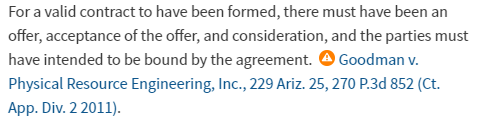 Figure 2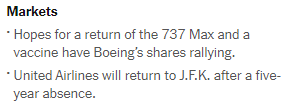 Issues with display are not the only non-optimized feature of treatises online. Looking to finding aids within the treatise, the concept of controlled vocabulary (in this context, the index) and organizational context (here, the table of contents) are often lost or awkwardly converted in online treatises. Generally, a user would rely on the table of contents and index to access relevant content in a paper treatise. Although indices are sometimes included in online treatises, they are often completely missing. When they are present, they are listed separately, sometimes even requiring another search instead of co-existing with their treatise. By disregarding or devaluing the index, a practitioner loses a valuable feature. Full-text searching has become a critical part of legal research, but using a controlled vocabulary is also an invaluable tool. Similarly, the tables of contents are usually available online, but are awkwardly displayed. Sometimes they present as expandable menus, other times as popup lists with clickable links (see Figure 3). If a user is directed to a certain section using a keyword search, they may lose the context of the surrounding sections.Figure 3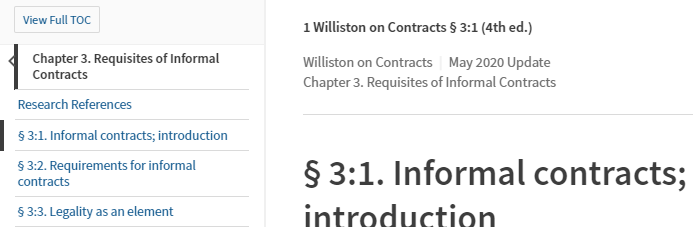 Another issue is that treatises are displayed by individual section. A user must move through many sections to gain context instead of simply reading down the page. Although some platforms have developed “reading” views, they still do not simply present the treatise as a readable book but are divided by section (though they sometimes let more than one section be read with only some separation between them.) Treatises have not been properly optimized for online use. Their print versions have been placed onto legal research platforms with digital enhancements, but without critical thinking about how to make sure the treatise is fundamentally readable, and its features are findable and usable.Perception problems are an issue.Some of the issues presented throughout this article have created perception problems for the treatise. As with any perception problem, the truth is not the issue. The damage inflected by negative perception occurs whether or not the perception is accurate. If a resource has negative perceptions, it has an impact, whether or not the resource is used or even written or published. The problematic perceptions around treatises include being out of date, impractical, and inefficient.As noted above, secondary sources are evaluated to consider if the source is up to date, or current. When asked if legal treatises are current, meaning they contain recent developments, law school students report thinking treatises will most certainly not be updated, and often that they are very out of date. It is as if students imagine them as dusty tomes sitting on an untouched shelf; a relic of an older legal system. And in this way, they perceive them as fundamentally out of date. Why would students think this? Though most major treatises are updated multiple times a year, it may not be obvious they are updated. This is due to how they are updated or how their update information is displayed. Electronic research services do little to combat this perception. Although dates of primary sources are prominently displayed, treatise dates must be sought by the user, and then are often unclear (see Figures 4 and 5, figure 5 is what appears after you follow the link behind the “i” in figure 4).Figure 4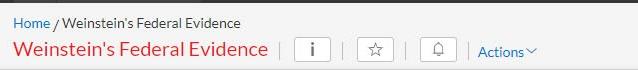 Figure 5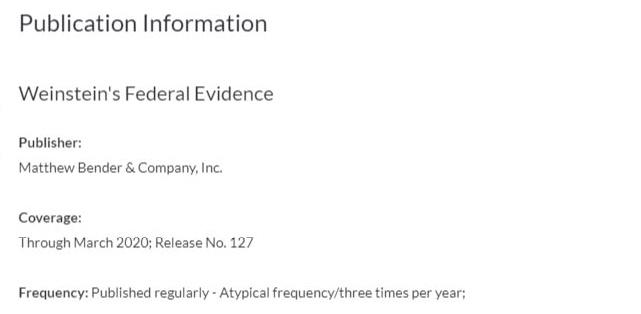 Treatises might also be perceived as impractical or inefficient. In earlier research processes, treatises were valued for their ability to organize information, present legal issues in context of others in the same field, give deep understanding of the topic, and provide exemplary references to primary sources. The perception that treatises are impractical or inefficient has to do with the current research process and what value remains in the treatise.A law firm survey participant explained “[a]lmost every new associate comes to the firm wanting to look for cases. But half the time cases aren’t the answer, and even when they are, the best way to start looking for cases is usually using another resource.” Some young lawyers would say that they are simply performing good legal research with their own methods. But in a survey of legal practitioners, inexperienced lawyers rated poorly across a number of quality and efficiency questions. Law students and young lawyers often start legal research with case law, due in part to how we educate them. Doctrinal courses use cases almost exclusively to teach law students legal principles. The typical process includes students reading a case, then being led by their professor through a series of questions to identify the legal holdings. This early reliance on cases leads students away from other sources, like treatises, in favor of using cases to try to map precedents. The perception is that cases are the way to understand the law and using some other source would be impractical or inefficient. Authorship deserves attention.If we are to accept a premise that treatises already exist on most subjects, treatises still need good authors to ensure they are current and reliable. It takes an incredible amount of work to update a treatise, but the glory of creating and naming the treatise has already taken place. For example, Samuel Williston, a Harvard Law Professor, initially authored Williston on Contracts. He is now deceased, and the editions have most recently been updated by Campbell Law Professor Emeritus Richard Lord. Most treatises have a similar fate as the torch must be passed from generation to generation. But the most impactful work of creating the treatise has already been done so the new author is asked to take on the task of updating another person’s work instead of or in addition to creating their own. Likewise, an author would have little incentive to create a treatise on a subject where one or more great treatises already exist.To further complicate authorship, treatise authors should be academics. The author should be immersed in the subject. Certainly, many practicing lawyers are subject experts. But it is vital that a treatise-writers reputation be bound to their treatise. While many practitioners are accomplished writers, their law practice is their most critical task. While some, like the late Melville Nimmer, will take on the treatise author’s role with much success, they are generally the exception to the rule.Academic tenure in law schools is generally based on three categories: teaching, service, and scholarship. Although each law school has its own policies for these elements, there exists some general wisdom about how to create a successful record for tenure. Since as early as the 1980s, and perhaps even before, this consensus has been that treatise writing is not part of a path to success for pre-tenure academics. Multiple scholars have confirmed that young academics aren’t generally interested in writing treatises. This emerging lack of support and interest in writing treatises by legal academics is a significant problem because preeminent treatises have most often been written by law professors. In a review of preeminent treatises, of sixty-six authors, only five were not academics. It’s difficult to study exactly how many pre-tenure law professors are writing treatises, as books are usually excluded from empirical studies about legal tenure and scholarship. What is clear is the tenure system is not directly supporting or leading to treatise writing. Perhaps treatise writing is only truly meant for post-tenure scholars. It would be fair to say post-tenure scholars are usually more equipped to write as experts in their fields. But does it follow that scholars automatically shift their interests to writing long-form after tenure? The Fall 2020 issue of the Yale Law Journal contains articles only written by full professors. Certainly some post-tenure scholars are writing treatises. But this writing can’t simply be expected to continue. The emphasis placed on short-form writing for purposes of tenure must be balanced by realistically valuing the sources that support practical legal research, most importantly the treatise.3. What We Do NowIn the Law Library and Legal Publishing.Discoverability. Because treatise publishers have almost exclusively kept their treatises on their own online platforms, practitioners do not have a way to conveniently search across multiple platforms to find the best treatise. An individual library might have catalog records for online treatises, but they will only allow for searches across title, subject, and similar metadata, not the powerful full-text searches practitioners expect. Outside the legal world there are search systems, called discovery layers, that search full-text in conjunction with library catalogs. Major legal for-profit publishers have declined to allow connections through these discovery layers, so multiple databases from different publishers cannot be searched at the same time. Although it would be helpful to have a robust discovery layer for legal resources, what would be more helpful is a discovery website that is not bound to any individual library. The premium solution is a discovery website designed to address several problems. First, the search itself and the list of results must be free. Treatise discovery should not be bound to commercial decisions. A practitioner should be able to understand all the choices available to them without being bound to a subset of treatises because they only have subscriptions to one service or another. The site should search full text, but return only the title, reference to the chapter or section where the material exists, link to the resource, and any other legally producible elements, like the index or table of contents.  This website would not require cooperation from the publishers and should be provisioned not to violate the copyright protection of any of the materials. Ultimately, the practitioner would have to obtain the actual text of the treatise. The discovery website should contain links to the commercial platforms. It should also invoke WorldCat to return records for print availability near the practitioner. A resource like this would require cooperation from multiple sources to keep it current and free of error. Law librarians seem to be the most obvious fit. They are in a particular position to understand the sources, researchers, and publishers.  Additionally, as legal research experts, law librarians could add recommendations to help practitioners understand which treatises were preeminent.A free discovery layer may not solve the problems caused by publisher platform exclusivity, but it would make treatises as available as having them on a library shelf. It would also make it more possible for them to be returned as search results from non-legal search engines, ultimately leading practitioners to treatises instead of less-reliable free sources.Online format.Once a practitioner has found the best treatise for their issue, the treatise should be highly readable. Features added to the online format should not distract from the text. The text and background should be optimized for comprehension and allow for customization by the individual user. Online text display should allow an interrupted reading experience, minimizing cognitive disruption.  The online format should also make the date and author of the source obvious and clear.Many advances have been made to make books more readable online. Take, for instance, the Amazon Kindle Cloud Reader.  The interface allows book-like reading without cognitive disruptions like crowded menus or features. A settings menu permits users to customize font and color to best suit their needs. Simple navigation features exist that allow the reader to move around in the book, as well as create bookmarks, highlights, or notes. Major legal publishers have developed or adopted platforms for their ebooks that come much closer to optimizing reading experiences. On the Lexis and Westlaw eBook platforms, the text and background have many settings and allow users to customize. The text is displayed well for a continuous reading experience. The date is made very obvious and clear, and the author is as obvious as it would be in the print version. However, there are still underlined hyperlinks of contrasting color throughout the text, causing disruption. At the very least, this should be a feature that can be turned off. The eBook platforms also allow users to add notes to a source, highlight material, or create bookmarks. Unfortunately, publishers have not extended this experience to their online databases like Westlaw Edge or Lexis Advance. These online platforms need to allow users to launch an eBook experience for treatises (and other secondary sources) from their sites to optimize online format. Any optimized reading experience should not carry an additional fee or require additional membership. Sources that practitioners have already paid to access should be optimized for reading comprehension.  At the Law School.Treatise Authorship.Treatise writing must remain the important work of legal scholars. To ensure this, treatises must be respected for the crucial resources they are. The treatise has been described as being “in decline.”  But, if there was decline, the decline was only in prestige. Judges, lawyers, and legal research experts still use the treatise. The treatise also still has valuable qualities when measured against its peers. So even if the treatise has declined in prestige, it has only declined from being considered the pinnacle of resources to being one of several very good resources. Understanding that the treatise is important, and that we need legal scholars to take on the hard work of creating and maintaining treatises, law school administrations and bodies that influence administrations must consistently choose to support the writing of treatises. Treatise writing can’t be relegated to the “dirty work” of legal scholarship. Law professors must be supported, and yes even revered and celebrated, for taking on treatise writing. Perhaps treatise writing is not the work of pre-tenure scholars. But clearly the emphasis on short-form writing is a product of the tenure system, and not based in the usefulness to the practice and study of law. This artificial emphasis must be countered by measures to encourage long-form scholarship.As law schools measure and collect scholarship, every effort should be made to recognize the efforts of those writing and updating books, including the treatise. Law schools must not exalt the scholarly article as the best form of scholarship. Articles are generally the accepted form of pre-tenure scholarship.  But why? It is because they are a shorter form, and the professor has the time and opportunity to build a small body of work to be measured by tenure committees and reviewers. Articles also have a built-in system of measurement in how they are published, with selection by prestigious institutions bringing obvious success. Articles are not the preferred format because they are somehow a superior form of writing.Much the way that membership in the American Law Institute is revered by law schools, treatise writers must be properly applauded for their work. It may seem frivolous to say the law school must encourage the treatise writer. But the writer of important works should not be asked to work without the encouragement of their institutions. If treatise writing must wait until post-tenure, law schools should recognize the aspiration of legal scholars to participate in long-form writing, including the treatise.Teaching and reading.Law students should be taught to instinctively use the treatise to understand legal issues. Traditional law school teaching involves assigning cases for students to read, then using the Socratic method to extract relevant information from the cases. This system of asking student to read and rely on cases for this pivotal start to their law career, creates an early reliance on using cases to understand law.Legal research experts agree that legal research should not begin in cases.  Although legal research is taught, it is a very minor component of early legal education as compared to the amount of case-led teaching.  One course cannot overcome the impression left by multiple doctrinal courses emphasizing case reading repeatedly. Legal pedagogy does not need to revolutionize on this point. A simple shift would correct this unintended problem. Selected treatise readings should be assigned alongside cases to increase understanding and make an early connection for students that treatises help them achieve comprehension, while cases only give limited examples of issues.Teaching law students to turn to treatises for understanding will help correct an over-reliance on case research. Doctrinal professors assigning treatise readings specifically to aid comprehension will teach students to instinctively turn to the treatise when they need understanding of a legal topic.ConclusionIn the early history of the law in the United States, the treatise was a critically important part of law. Over time, it failed to evolve as other legal publications changed around it. Some of these changes also lessened the importance of many of its once prime features. Further, attitudes shifted about the prestige of the treatise in the scholarly world of post-realism and the importance of the treatise in an increasingly online world. Treatises remain vital. Though legal research has greatly changed, the treatise remains a useful and important tool. It is still the best way to get deep understanding of a broad legal topic. Treatises are still lauded by legal research experts, consistently cited by courts, and surveyed as useful by practitioners. Treatises deserve and critically need evol. Without treatises, the world of legal research, and law itself, would suffer. More than any other source, a treatise offers a practitioner a clear understanding of a topic of law across legal subjects. Currently, the treatise needs evolution in its online form, both in discovery and display. It also needs some assistance to set right the shifted attitudes about the treatise both in legal scholarship and education. Though it may at first seem challenging for these evolutions to occur, the answers are potentially simple. Changes must be made both in the world of legal research by librarians and publishers, as well as in the world of legal scholarship and teaching in law schools.It would not be incorrect for me to say that “law librarians must work to evolve treatises.” But it also would not be a complete statement. Legal publishers must join this work. Legal technology developers must join. Law professors must do their part. Law school administrators must contribute. Treatises must be valued by us all as the important resources they continue to be. With the evolutions suggested, the treatise will continue as an extremely useful and valuable resource. Appendix APreeminent Treatise Authors and Academic TitlesTitle (edition year)Credited Authors	Titles at Time WrittenNewberg on Class Actions (5th ed.)William RubensteinBruce Bromely Professor of Law at Harvard Law SchoolNewberg on Class Actions (5th ed.)Alba ConteNot academicNewberg on Class Actions (5th ed.)Herbert B. Newberg (deceased)Deceased at time of publication, during earlier editions was a faculty member at Temple School of Law (1975-~1981)Farnsworth on Contracts (3d ed.)E. Allan Farnsworth (deceased)Professor at Columbia LawFarnsworth on Contracts (3d ed.)Zachary WolfeAssistant Professor of Writing at George Washington UniversityCorbin on Contracts (rev. ed.)Arthur L. Corbin (deceased)Deceased at time of publication, during earlier editions Corbin was Professor Emeritus at Yale LawCorbin on Contracts (rev. ed.)Timothy MurrayNot AcademicCorbin on Contracts (rev. ed.)Joseph M. Perillo (deceased)Professor Emeritus at Fordham University School of LawCorbin on Contracts (rev. ed.)John E. Murray Jr. (deceased)President, 1988-2001, of Duquesne UniversityWilliston on Contracts (4th ed.)Samuel Williston (deceased)Deceased at time of publication, during earlier editions Williston was a professor at Harvard LawWilliston on Contracts (4th ed.)Richard A. LordProfessor at the Norman Adrian Wiggins School of LawProsser and Keeton on Torts (5th ed.)W. Page Keeton (deceased)Professor at the University of Texas School of LawProsser and Keeton on Torts (5th ed.)Dan B. DobbsRosenstiel Professor of Law at the University of Arizona College of LawProsser and Keeton on Torts (5th ed.)Robert E. Keeton (deceased)Federal judge during time of publication, prior to publication (1954) Keeton was a faculty member at Harvard LawProsser and Keeton on Torts (5th ed.)David G. OwenVisiting Professor of Law at Indiana UniversityLaw of Torts (2d ed.)Dan B. DobbsRosenstiel Professor of Law at the University of Arizona College of LawLaw of Torts (2d ed.)Paul T. HaydenThomas V. Girardi Professor of Consumer Protection Law at Loyola Law SchoolLaw of Torts (2d ed.)Ellen M. BublickDan B. Dobbs Professor of Law at the University of Arizona, James E. Rogers College of LawAmerican Constitutional Law (3d ed.)Laurence H. TribeProfessor of Law, Harvard LawTreatise on Constitutional Law (5th ed.)	Akhil R. AmarYale Law, Sterling Professor of LawTreatise on Constitutional Law (5th ed.)	Vikram AmarProfessor of Law at University of California, Davis School of LawTreatise on Constitutional Law (5th ed.)	Steven CalabresiNorthwestern University, Clayton J. and Henry R. Barber Professor of LawTreatise on Constitutional Law (5th ed.)	John E. NowakRaymond and Mary Simon Chair in Constitutional Law at Loyola University Treatise on Constitutional Law (5th ed.)	Ronald D. Rotunda (deceased)Doy & Dee Henley Chair and Distinguished Professor of Jurisprudence at the Dale E. Fowler School of LawAdministrative Law Treatise (6th ed.)Richard J. Pierce, Jr.Lyle T. Alverson Professor of Law at George Washington University School of LawAdministrative Law Treatise (6th ed.)Kristin E. HickmanProfessor of Law at the University of Minnesota Law SchoolAdministrative Law (rev. ed.)Jacob A. Stein (deceased)Visiting professor at Harvard LawAdministrative Law (rev. ed.)Glenn A. MitchellNot academic Administrative Law and Practice (3d ed.)Richard MurphyAT&T Professor of Law at Texas Tech School of LawAdministrative Law and Practice (3d ed.)Charles H. Koch Jr. (deceased)Dudley Warner Woodbridge Professor of Law at William & Mary Law SchoolWharton’s Criminal Law (15th ed.)Charles E. TorciaMultiple sources report Torcia has been a law professor at Dickenson School of Law, the Marshall-Wythe School of Law of the College of William and Mary, and the New York University School of Law, but give no specifics regarding years of service.Search and Seizure: A Treatise on the Fourth Amendment (5th ed.)Wayne R. LaFaveResearch Professor, the David C. Baum Professor of Law Emeritus, and Center for Advanced Study Professor Emeritus at Illinois College of LawCriminal Procedure (4th ed.)Wayne R. LaFaveResearch Professor, the David C. Baum Professor of Law Emeritus, and Center for Advanced Study Professor Emeritus at Illinois College of LawCriminal Procedure (4th ed.)Jerold H. IsraelProfessor Emeritus at Michigan LawCriminal Procedure (4th ed.)Nancy J. KingLee S. & Charles A. Speir Professor of Law at Vanderbilt University Law SchoolCriminal Procedure (4th ed.)Orin S. KerrFred C. Stevenson Research Professor at George Washington University Law SchoolPowell on Real PropertyRichard R. Powell (deceased)Dwight Professor of Law at Columbia UniversityPowell on Real PropertyPatrick J. Rohan (deceased)Professor of Law and Dean Emeritus at St. John’s University School of LawPowell on Real PropertyMichael A. WolfProfessor of Law and History University of RichmondThompson on Real PropertyDavid A. ThomasRex E. Lee Endowed Chair and Professor of Law Emeritus at Brigham Young University, J. Reuben Clark Law SchoolFederal Practice and Procedure (4th ed.)Charles A. Wright (deceased)Professor at University of Texas School of LawFederal Practice and Procedure (4th ed.)Arthur R. MillerUniversity Professor at New York UniversityFederal Practice and Procedure (4th ed.)Richard W. MurphyAT&T Professor of Law at Texas Tech School of LawFederal Practice and Procedure (4th ed.)Vikram D. AmarProfessor of Law at University of California, Davis School of LawFederal Practice and Procedure (4th ed.)Jeffrey BellinUniversity Professor for Teaching Excellence and Robert and Elizabeth Scott Research Professor of Law at William & Mary Law SchoolFederal Practice and Procedure (4th ed.)Daniel D. BlinkaProfessor of Law at Marquette University Law SchoolFederal Practice and Procedure (4th ed.)Edward H. CooperThomas M. Cooley Professor Emeritus of Law at Michigan LawFederal Practice and Procedure (4th ed.)Richard D. FreerProfessor of Law at Emory UniversityFederal Practice and Procedure (4th ed.)Victor J. GoldProfessor of Law at Loyola Law SchoolFederal Practice and Procedure (4th ed.)Kenneth W. Graham Jr.Professor of Law Emeritus at University of California Los Angeles School of LawFederal Practice and Procedure (4th ed.)Peter J. HenningProfessor of Law at Wayne State University Law SchoolFederal Practice and Procedure (4th ed.)Helen HershkoffHerbert M. and Svetlana Wachtell Professor of Constitutional Law and Civil Liberties at New York University School of LawFederal Practice and Procedure (4th ed.)Mary K. KaneHastings College of the Law, Distinguished Professor of LawFederal Practice and Procedure (4th ed.)Charles H. Koch (deceased)Dudley Warner Woodbridge Professor of Law at William & Mary Law SchoolFederal Practice and Procedure (4th ed.)Andrew D. LeipoldEdwin M. Adams Professor of Law at University of Illinois College of LawFederal Practice and Procedure (4th ed.)Richard L. MarcusDistinguished professor of law at UC Hastings College of LawFederal Practice and Procedure (4th ed.)Ann MurphyProfessor at Gonzaga University School of LawFederal Practice and Procedure (4th ed.)A. Benjamin SpencerEarle K. Shawe Professor of Law at University of Virginia School of LawFederal Practice and Procedure (4th ed.)Adam SteinmanUniversity Research Professor of Law at University of Alabama School of LawFederal Practice and Procedure (4th ed.)Joan E. SteinmanDistinguished Professor of Law Chicago-Kent College of LawFederal Practice and Procedure (4th ed.)Catherine T. StruveProfessor of Law at University of Pennsylvania, Federal Practice and Procedure (4th ed.)Sarah N WellingProfessor of Law at University of KentuckyMoore’s Federal Practice (3d ed.)Daniel R. CoquilletteCharles Warren Visiting Professor of American History at Harvard Moore’s Federal Practice (3d ed.)Gregory P. JosephNot academicMoore’s Federal Practice (3d ed.)Georgene M. VairoDavid P. Leonard Professor of Law Emerita at Loyola Law SchoolMoore’s Federal Practice (3d ed.)Chilton Davis VarnerNot academic